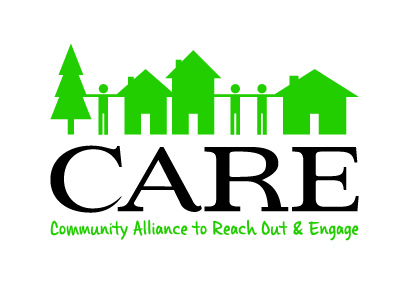 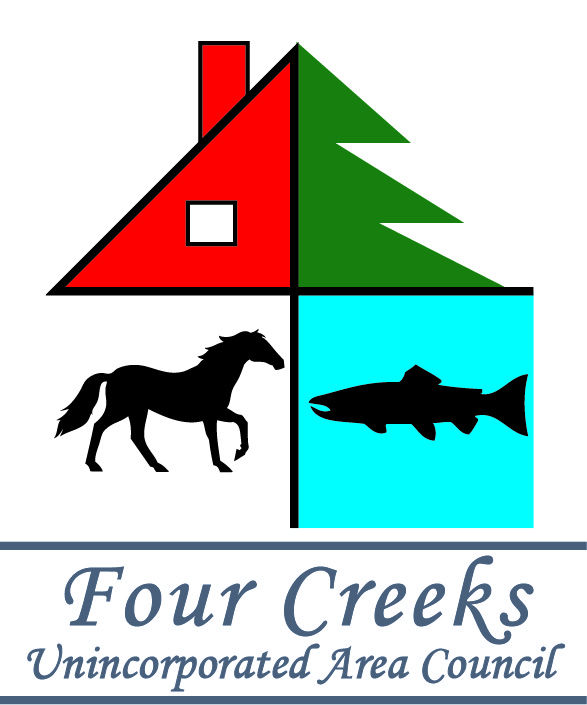 Stream Steward #1 Name		Date							Time	Stream Steward #2 Name		Month	Day	YearStream Name		Site #		Stream Steward Kit #	Site Description	Thermometer #		Air Temperature	°C	Water Temperature	°CQuantitative Water QualityQualitative Water QualityWildlifeDescribes species observed, numbers of each species and brief or detailed descriptions.  Include birds, insects, livestock, amphibians, etc.Use the back of this sheet to describe any additional observations or problems you may have encountered.Please return the completed sheet to:	FCUAC, Box 3501, Renton, WA  98056	or
	CARE, Box 2936, Renton, WA  98056Weather conditions now:ClearCloudyRain (steady rain)Rain (steady rain)Showers (intermittent rain)Showers (intermittent rain)Storm (heavy rain)	(heavy rain)OtherWeather in past 24 hours:ClearCloudyRain (steady rain)Rain (steady rain)Showers (intermittent rain)Showers (intermittent rain)Storm (heavy rain)OtherpHTurbidityNitrate-N (NO3N)D.O. (Dissolved O2)% DO Saturation1.		JTU1.	ppm1.	mg/l	%2.	2.	ppm2.	mg/lWater AppearanceStream Bed CoatingOdorClearNoneNoneBrownYellowishMuskyMuddyOrange to redAcridMilkyBrownChlorineScumBlackRotten eggFoamOther	Other	Oily sheenOther	